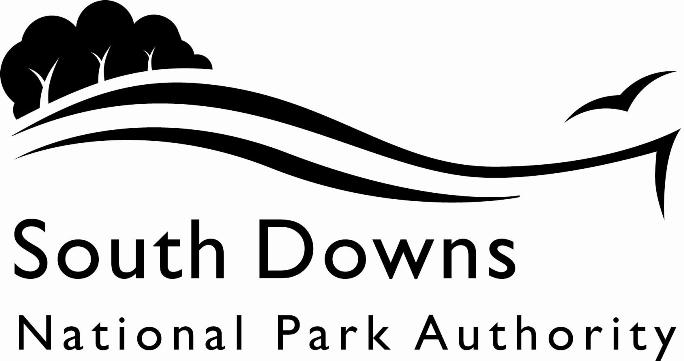 Town and Country Planning Acts 1990Planning (Listed Building and Conservation Area) Act 1990LIST OF NEW PLANNING AND OTHER APPLICATIONS, RECEIVED AND VALIDWEEKLY LIST AS AT 18 December 2023The following is a list of applications which have been made valid in the week shown above for the recovered areas within the South Downs National Park (Adur District Council, Arun District Council, Brighton & Hove Council, Mid Sussex District Council, Wealden District Council, Worthing Borough Council, county applications for East Sussex, Hampshire and West Sussex County Councils), and for all “Called In” applications for the remainder of the National Park area. These will be determined by the South Downs National Park Authority.IMPORTANT NOTE:The South Downs National Park Authority adopted the Community Infrastructure Levy Charging Schedule on 1st April 2017. Applications determined after that date will be subject to the rates set out in the Charging Schedule https://www.southdowns.gov.uk/community-infrastructure-levy/. If you have any questions, please contact CIL@southdowns.gov.uk or tel: 01730 814810.  Want to know what’s happening in the South Downs National Park? 
Sign up to our monthly newsletter to get the latest news and views delivered to your inboxwww.southdowns.gov.uk/join-the-newsletterApplicant:		Mr Phil MorganProposal:	3X Ash Trees with several stems, all having areas of chalara dieback and lower trunk rot. Proposed to pollard all stems to safe height at 10 feet. The work considered to be urgent to prevent further damage, and danger to persons & livestock  in neighbouring field overhung.Location:	51 The Village, Alciston, East Sussex, BN26 6UWGrid Ref:	550751 105790Applicant:		Mrs Lucind EssexProposal:	T1 is a small sycamore tree, T2 is a small yew tree, T3 is a small holly tree. We are giving notification to fell the above trees to ground level.Location:	Ilex House, The Street, Burpham, Arundel, West Sussex, BN18 9RJGrid Ref:	504221 108956Applicant:		Julia BlackburnProposal:	T62- Ash, dismantle as poor vitality possibly related to ash diebackLocation:	20 Convent Gardens, Findon, West Sussex, BN14 0RZGrid Ref:	512470 108712Applicant:		Mr & Mrs BaileyProposal:	Erection of a detached garage buildingLocation:	The Pigeon House, Muntham Farm, Horsham Road, Findon, Worthing, West Sussex, BN14 0RQGrid Ref:	510894 109950Applicant:		Mr & Mrs BaileyProposal:	New below ground parking area and replacement roof to main towerLocation:	The Pigeon House, Muntham Farm, Horsham Road, Findon, Worthing, West Sussex, BN14 0RQGrid Ref:	510894 109950Applicant:		Mr. Andrew ShepherdProposal:	Reserved Matters application for approval of scale, layout, external appearance and landscaping following grant of Outline Planning Permission for erection of 226  dwellings including affordable housing, public open space and associated infrastructure including vehicular and pedestrian access from Monks Way  (SDNP/18/06103/OUT).Location:	Old Malling Farm , Old Malling Way, Lewes, East Sussex, BN7 2DYGrid Ref:	540933 111429IMPORTANT NOTE: This application is liable for Community Infrastructure Levy and associated details will require to be recorded on the Local Land Charges Register. If you require any additional information regarding this, please contact CIL@southdowns.gov.uk or tel: 01730 814810.Applicant:		Roedean SchoolProposal:	Proposed installation of 15 x first floor windows to replace existing windows in the science blockLocation:	Roedean School , Roedean Way, Brighton, Brighton & Hove, BN2 5RQGrid Ref:	534960 103192Applicant:		Roedean SchoolProposal:	Proposed installation of 15 x first floor windows to replace existing windows in the science blockLocation:	Roedean School , Roedean Way, Brighton, Brighton & Hove, BN2 5RQGrid Ref:	534960 103192Applicant:		T and S FentonProposal:	Erection of a garage and associated development (alternative scheme to extant planning permission SDNP/15/02144/FUL, approved on 30 June 2015).Location:	Warenne Barn , New Way Lane, Hurstpierpoint, West Sussex, BN6 9BDGrid Ref:	529077 114200Applicant:		Mr Jonny SedlerProposal:	Change of use from holiday lets to a family home. Addition of a swimming-pool and landscaping around the house.Location:	The Hollies , Sefton Place, Warningcamp, West Sussex, BN18 9QYGrid Ref:	503123 107323Town and Country Planning Acts 1990Planning (Listed Building and Conservation Area) Act 1990LIST OF NEW PLANNING AND OTHER APPLICATIONS, RECEIVED AND VALIDWEEKLY LIST AS AT 18 December 2023The following is a list of applications which have been made valid in the week shown above. These will be determined, under an agency agreement, by Chichester District Council, unless the application is ‘Called in’ by the South Downs National Park Authority for determination. Further details regarding the agency agreement can be found on the SDNPA website at www.southdowns.gov.uk.If you require any further information please contact Chichester District Council who will be dealing with the application.IMPORTANT NOTE:The South Downs National Park Authority adopted the Community Infrastructure Levy Charging Schedule on 1st April 2017. Applications determined after that date will be subject to the rates set out in the Charging Schedule https://www.southdowns.gov.uk/community-infrastructure-levy/. If you have any questions, please contact CIL@southdowns.gov.uk or tel: 01730 814810.  Want to know what’s happening in the South Downs National Park? 
Sign up to our monthly newsletter to get the latest news and views delivered to your inboxwww.southdowns.gov.uk/join-the-newsletterApplicant:		Mr David MosleyProposal:	Notification of intention to height Reduce by 3.5m, reduce all sectors by 3m and remove 1 no. stem on south sector at 7m height on 1 no. Tulip Tree (1).Location:	Rose Cottage , Bignor Road, Bignor, West Sussex, RH20 1PQGrid Ref:	498402 114636Applicant:		Mrs Louise PilkingtonProposal:	Retrospective permission for the replacement of 2 no. modern roof lights, flat roof covering and glazed lantern above landing area, 2 no. wood burning stoves and flues, installation of secondary glazing to 3 no. windows and 3 no. internal shutters on ground floor and the erection of a shed in rear garden.Location:	3 The Old School House, Mill Lane, Cocking, West Sussex, GU29 0HHGrid Ref:	487888 117648Applicant:		Mrs Louise PilkingtonProposal:	Replacement of 2 no. modern roof lights, flat roof covering and glazed lantern above landing area, 2 no. wood burning stoves and flues, installation of secondary glazing to 3 no. windows and 3 no. internal shutters on ground floor and the erection of a shed in rear garden.Location:	3 The Old School House, Mill Lane, Cocking, West Sussex, GU29 0HHGrid Ref:	487888 117648Applicant:		Mr Jack GarwoodProposal:	External repair works to south facade.Location:	Burton House , Burton Park Road, Duncton, West Sussex, GU28 0QUGrid Ref:	496812 117486Applicant:		Mr Chris HudsonProposal:	Proposed works comprising of the fitting of cast iron square section downpipes beneath the four rainwater spouts and adapting the spouts to form an outlet within each so rainwater discharges through them and into the downpipes then into gullies and a below ground drainage system.Location:	The Round Tower, Cowdray Ruins, North Street, Midhurst, West Sussex, GU29 9ALGrid Ref:	489121 121800Applicant:		Mr Chris HudsonProposal:	Proposed works comprising of the fitting of cast iron square section downpipes beneath the four rainwater spouts and adapting the spouts to form an outlet within each so rainwater discharges through them and into the downpipes then into gullies and a below ground drainage system.Location:	The Round Tower, Cowdray Ruins, North Street, Midhurst, West Sussex, GU29 9ALGrid Ref:	489121 121800Applicant:		M PickardProposal:	Conversion of garage to home office with various alterations including changes to fenestration and insertion of logburner flue.Location:	Little Wassel , Streels Lane, Ebernoe, West Sussex, GU28 9LDGrid Ref:	497614 128100Applicant:		Mr Daniel WetheredProposal:	Proposed single-storey wrap around extension and two-storey rear extension. Alterations to existing roof including; new roof tiles, dormers and roof raised with crown flat roof & solar panels. External and internal refurbishments. Replacement outbuilding.Location:	High Bank , Beechwood Lane, East Lavington, West Sussex, GU28 0NAGrid Ref:	494949 116254IMPORTANT NOTE: This application is liable for Community Infrastructure Levy and associated details will require to be recorded on the Local Land Charges Register. If you require any additional information regarding this, please contact CIL@southdowns.gov.uk or tel: 01730 814810.Applicant:		Mr & Mrs R & V WarrenderProposal:	Replacement of existing single storey with two storey rear extension. New side and porch extensions, including bay window and the re-cladding of rear box dormers. Replacement of all upvc windows with timber DG casements.Location:	Oakacres Cottage , Trotton Road, Elsted, West Sussex, GU29 0JTGrid Ref:	483269 120889Applicant:		Mr StanleyProposal:	Change of use from Class E coffee shop only (as confirmed under SDNP/19/06150/FUL) to a more flexible Class E use, including extension to trading hours of the premises.Location:	3 Crossways Court, Vann Road, Fernhurst, Haslemere, West Sussex, GU27 3EPGrid Ref:	489624 128503Applicant:		Mr And Mrs KingProposal:	Conversion of existing integral garage to form habitable space. Infill of garage doors and replacement with new window. Replacement windows throughout. New roof to replace existing flat roof to rear single storey extension.Location:	61 Vann Road, Fernhurst, West Sussex, GU27 3NPGrid Ref:	489085 128832Applicant:		C & M O'Brien & MirrleesProposal:	Demolition of existing rear lean-to structures and erection of 2 storey and single storey rear extensions. Erection of single storey outbuilding as additional accommodation. Partial re-forming of store buildings including new raised pitched roof and cladding to front elevation. Erection of greenhouse.Location:	Yew Tree Cottage , Lower Street, Fittleworth, West Sussex, RH20 1JEGrid Ref:	501038 118992IMPORTANT NOTE: This application is liable for Community Infrastructure Levy and associated details will require to be recorded on the Local Land Charges Register. If you require any additional information regarding this, please contact CIL@southdowns.gov.uk or tel: 01730 814810.Applicant:		C & M O'Brien & MirrleesProposal:	Demolition of existing rear lean-to structures and erection of 2 storey and single storey rear extensions. Erection of single storey outbuilding as additional accommodation. Partial re-forming of store buildings including new raised pitched roof and cladding to front elevation. Erection of greenhouse. Removal and alteration of modern internal studwork walling to alter current room layoutsLocation:	Yew Tree Cottage , Lower Street, Fittleworth, West Sussex, RH20 1JEGrid Ref:	501038 118992IMPORTANT NOTE: This application is liable for Community Infrastructure Levy and associated details will require to be recorded on the Local Land Charges Register. If you require any additional information regarding this, please contact CIL@southdowns.gov.uk or tel: 01730 814810.Applicant:		Mr Kris GillespieProposal:	Notification of intention to fell 1 no. Conifer tree (quoted as T1).Location:	Ambersham Farmhouse , Selham Road, South Ambersham, Graffham, West Sussex, GU29 0BXGrid Ref:	491590 120660Applicant:		Mrs Bita FarzadProposal:	Existing access track and parking area to the east side of Sky House.Location:	Sky House , Collins Lane, West Harting, West Sussex, GU31 5NZGrid Ref:	478074 121395Applicant:		Nicky ShunterProposal:	New vehicle access (retrospective).Location:	Windy Hill Ark , Land East of Bulchins Copse, A272 Croucham Lane to Linfold Road, Strood Green, Kirdford, West Sussex, Grid Ref:	502908 124868Applicant:		Lavant House AcademyProposal:	Removal of existing 1 no. window and replacement with 1 no. door, new ramp and stairs and replacement of all existing single glazing windows with slim profile insulated glazed units window.Location:	Lavant House , West Lavant Road, Lavant, West Sussex, PO18 9ABGrid Ref:	485111 108294Applicant:		Catherine MonningtonProposal:	Erection of dwelling and detached garage with associated works following demolition of existing dwelling and 3 no. outbuildings.Location:	Meadow Cottage , Cotchet Lane, Lurgashall, West Sussex, GU27 3BSGrid Ref:	491253 129524IMPORTANT NOTE: This application is liable for Community Infrastructure Levy and associated details will require to be recorded on the Local Land Charges Register. If you require any additional information regarding this, please contact CIL@southdowns.gov.uk or tel: 01730 814810.Applicant:		Mr and Mrs EvansProposal:	New window and door openings and alterations to roof on ancillary building.Location:	Cotchet Farmhouse, Cotchet Lane, Lurgashall, Haslemere, West Sussex, GU27 3BSGrid Ref:	491466 129598Applicant:		Mr and Mrs EvansProposal:	New window and door openings and alterations to roof on ancillary building. New internal access to bat roof.Location:	Cotchet Farmhouse, Cotchet Lane, Lurgashall, Haslemere, West Sussex, GU27 3BSGrid Ref:	491466 129598Applicant:		MaskellProposal:	Various internal and external (4 no. replacement windows to match existing, new patio bifold doors) alterations.Location:	Garden Cottage , High Hamstead Lane, Lurgashall, West Sussex, GU28 9ETGrid Ref:	493746 127097Applicant:		Mrs Lucinda QuailProposal:	Replace ground floor bay window on west elevation.Location:	1 The Clockhouse , North Street, Midhurst, West Sussex, GU29 9BZGrid Ref:	488631 121701Applicant:		Mrs Lucinda QuailProposal:	Replace ground floor bay window on west elevation.Location:	1 The Clockhouse , North Street, Midhurst, West Sussex, GU29 9BZGrid Ref:	488631 121701Applicant:		Mr Matthew ReedProposal:	Demolition of existing dwelling, swimming pool and outbuildings. Construction of a new dwelling, pool house and swimming pool. Replacement of outbuildings and associated landscaping works.Location:	Oak Tree Farm , Iping Road, Milland, West Sussex, GU30 7NAGrid Ref:	484109 125895IMPORTANT NOTE: This application is liable for Community Infrastructure Levy and associated details will require to be recorded on the Local Land Charges Register. If you require any additional information regarding this, please contact CIL@southdowns.gov.uk or tel: 01730 814810.Applicant:		Dr & Mrs A HearleProposal:	Conversion and refurbishment of aircraft hangar to dwelling with ancillary museum space and architectural studio.Location:	Land East Of Kaponga , Tote Hill, Stedham, West Sussex, GU29 0QJGrid Ref:	486316 124605IMPORTANT NOTE: This application is liable for Community Infrastructure Levy and associated details will require to be recorded on the Local Land Charges Register. If you require any additional information regarding this, please contact CIL@southdowns.gov.uk or tel: 01730 814810.Applicant:		Stansted Park FoundationProposal:	Alterations, restoration, repair and refurbishment.Location:	Middle Lodge, Broad Walk, Stansted Park, Stoughton, Rowlands Castle, West Sussex, PO9 6DUGrid Ref:	475440 110441Applicant:		Stansted Park FoundationProposal:	Alterations, restoration, repair and refurbishment.Location:	Middle Lodge, Broad Walk, Stansted Park, Stoughton, Rowlands Castle, West Sussex, PO9 6DUGrid Ref:	475440 110441Applicant:		Mr Paul RobertsProposal:	Exemption Notice under the Electricity Act 1989: Overhead Lines (Exemption) (England and Wales) Regulations 2009. Replace 1 no. pole mounted reansformer with 1 no. H pole mounted electricity transformer.Location:	Field West of, Mill Lane, Dumpford, Trotton, West Sussex, Grid Ref:	482836 121932Applicant:		Mr Richard HaythornthwaiteProposal:	New walled garden with 1 no. walk through green house and 2 no. fruit cages.Location:	North Springs , Horsebridge Hill, Wisborough Green, West Sussex, RH20 1JPGrid Ref:	502613 121413Town and Country Planning Acts 1990Planning (Listed Building and Conservation Area) Act 1990LIST OF NEW PLANNING AND OTHER APPLICATIONS, RECEIVED AND VALIDWEEKLY LIST AS AT 18 December 2023The following is a list of applications which have been made valid in the week shown above. These will be determined, under an agency agreement, by East Hampshire District Council, unless the application is ‘Called in’ by the South Downs National Park Authority for determination. Further details regarding the agency agreement can be found on the SDNPA website at www.southdowns.gov.uk.If you require any further information please contact East Hampshire District Council who will be dealing with the application.IMPORTANT NOTE:The South Downs National Park Authority adopted the Community Infrastructure Levy Charging Schedule on 1st April 2017. Applications determined after that date will be subject to the rates set out in the Charging Schedule https://www.southdowns.gov.uk/community-infrastructure-levy/. If you have any questions, please contact CIL@southdowns.gov.uk or tel: 01730 814810.  Want to know what’s happening in the South Downs National Park? 
Sign up to our monthly newsletter to get the latest news and views delivered to your inboxwww.southdowns.gov.uk/join-the-newsletterApplicant:		Ms DavisProposal:	Beech (T1) - This tree is subject to a TPO (EH871)11. 2 meter reduction on height and lateral spread. Finishing height 12 Meters and spread of 8 meters. Works to be carried out to maintain shape and size due to its close proximity to building.Location:	The Old Post Office , South Lane, Chalton, Waterlooville, PO8 0BGGrid Ref:	473188 116023Applicant:		Ms DavisProposal:	(T1) - Beech cluster of Beech trees to reduce in height by 2 metres retaining 10 metres and reduce width by 3 metres, retaining 5 metres.Beech (T2) - cluster of Beech to reduce height by 4.5 metres, retaining 15 metres and 3 metres in width all round, retaining 8 metres but particularly to clear limbs from house. (T3)- Lawson Cypress fell. (G1) ? Fell 3 Ash previously pollarded to 4.5 meters. Reduce 1 Sycamore to previous pollard height of 4.5 metres.Location:	The Old Post Office , South Lane, Chalton, Waterlooville, PO8 0BGGrid Ref:	473188 116023Applicant:		Paul DraperProposal:	Front Porch and Rear Juliet Balcony.Location:	2 The Old Stables , Coombe Road, East Meon, Petersfield, Hampshire, GU32 1PBGrid Ref:	467460 121901IMPORTANT NOTE: This application is liable for Community Infrastructure Levy and associated details will require to be recorded on the Local Land Charges Register. If you require any additional information regarding this, please contact CIL@southdowns.gov.uk or tel: 01730 814810.Applicant:		Mr David NorthProposal:	1. Oak. Following climbing inspection, the recommendation is to reduce already reduced decaying tree crown by approx 3m to appropriate crown break, leaving overall tree height at approx 7.5m.Location:	Greatham Primary School , Petersfield Road, Greatham, Liss, Hampshire, GU33 6HAGrid Ref:	477550 130595Applicant:		ms sarajane bartlettProposal:	1. 2121 Sweet Chestnut - branch removal. 2. 2123 Oak - pruning and phased reduction. 4. 2125 Holly, Elm & Hazel - re-coppice. 5. 2126 Sycamore - damaged branch removal. 6. 2127 Hawthorn - canopy work. 7. 2130 Cherry & Laurel - removal and stumps ground out. 8. 2135 Lawson cypress - broken branch removal.Location:	Village Green , Petersfield Road, Greatham, Liss, Hampshire, GU33 6HDGrid Ref:	477365 130360Applicant:		Mr Warren BrazellProposal:	Retention of existing windows.Location:	East Lodge, Winchester Road, Bordean, Petersfield, Hampshire, GU32 1EPGrid Ref:	469933 124462Applicant:		Mr Samuel TurnerProposal:	Loft conversion including rear dormer and front rooflight windows. Replacement of ground floor window at rear with French doors to rear garden. Replacement of existing secondary entrance (into kitchen) with a window.Location:	2 Barnside Way, Liss, Hampshire, GU33 7LNGrid Ref:	477706 127352Applicant:		Andrew SkeetProposal:	OAK #1-reduce spread to north by 4m - current spread of 11m being reduced to 7m. reduce spread to south by 1m - current spread of 8m being reduced to 7m. reduce spread to east by 4m - current spread of 11m being reduced to 7m. reduce spread to west by 2m - current spread of 9m being reduced to 7m. reduce height by 1m. REASON - fungal decay is setting in at the base, SE side.  Decay is in early stages but cannot reasonably be accurately determined as a percentage of the cross sectional area of the tree base.  Reduction work is being started at this early stage to prepare the crown for future reductions as the decay progresses, in order to ensure safety of persons and property and to ensure conservation of the tree long term by preventing failure of main stem.Location:	Public Open Space, Lower Heyshott, Petersfield, Hampshire, Grid Ref:	475203 123473Applicant:		Mr & Mrs LydallProposal:	Single storey side extension to create utility and external storage. New front porch. Garage conversion. Roof alterations to existing conservatory.Location:	14 Larcombe Road, Petersfield, Hampshire, GU32 3LSGrid Ref:	473932 122648Applicant:		David BlackburnProposal:	Ash tree. Fell. Replacement Tree to be discussed with case officer.Location:	Lythe House , Selborne Road, Selborne, Alton, Hampshire, GU34 3JAGrid Ref:	473903 133832Applicant:		Mr guy massonProposal:	Field Maple - Crown reduction, reduce height by 2.5 metres leaving finished height of 7 metres. Reduce spread by 2.5 metres levaing a finished spread of 7 metres. Sycamore - Pollard back both trunks as it is twim stemmed. The finished pollard of height will be in keeping with the hedge height of 3 metres as the Sycamore is part of the hedge. Mulberry - Crown reduction, by 2.5 metres leaving a finished height of 7 metres. Reduce spread by 2.5 metres leaving a spread of 7 metres. Ash - Reduce height by 15 metres leaving a finished height of 20 metres. Remove diseased lateral limbs and remove limbs showing signs of rot from previous work. Leaving finished width of 12 metres.Location:	Dowlings , Huckers Lane, Selborne, Alton, Hampshire, GU34 3JNGrid Ref:	474233 133665Applicant:		Yamin AhmedProposal:	Demolition of an existing modular build with a floor area of 13m2, linked to the rear of the main structure and construction of a traditionally built rear extension in replacement with a floor area of 39.7m2. All materials in keeping with the existing fabric and surrounding buildings.Location:	Mod (tcs) Oakhanger, Oakhanger Road, Oakhanger, Bordon, Hampshire, GU35 9JEGrid Ref:	476661 135811Applicant:		Mrs Erika SpencerProposal:	Removal of: T1-Common Beech - Fagus sylvatica, T2-Common Beech - Fagus sylvatica, T3-Common Beech - Fagus sylvatica, and T4-Walnut - Juglans regia.Location:	6 Broadlands Cottages , Town Lane, Sheet, Petersfield, Hampshire, GU32 2AGGrid Ref:	475807 124530Applicant:		Mr and Mrs MartinProposal:	Rear single storey kitchen extensionLocation:	Long Candovers, Wick Hill Hanger, Hartley Mauditt, Alton, Hampshire, GU34 3BPGrid Ref:	475580 135788Town and Country Planning Acts 1990Planning (Listed Building and Conservation Area) Act 1990LIST OF NEW PLANNING AND OTHER APPLICATIONS, RECEIVED AND VALIDWEEKLY LIST AS AT 18 December 2023The following is a list of applications which have been made valid in the week shown above. These will be determined, under an agency agreement, by Horsham District Council, unless the application is ‘Called in’ by the South Downs National Park Authority for determination. Further details regarding the agency agreement can be found on the SDNPA website at www.southdowns.gov.uk.If you require any further information please contact Horsham District Council who will be dealing with the application.IMPORTANT NOTE:The South Downs National Park Authority adopted the Community Infrastructure Levy Charging Schedule on 1st April 2017. Applications determined after that date will be subject to the rates set out in the Charging Schedule https://www.southdowns.gov.uk/community-infrastructure-levy/. If you have any questions, please contact CIL@southdowns.gov.uk or tel: 01730 814810.  Want to know what’s happening in the South Downs National Park? 
Sign up to our monthly newsletter to get the latest news and views delivered to your inboxwww.southdowns.gov.uk/join-the-newsletterApplicant:		Mr Jack NethercottProposal:	Erection of oak framed garage and boathouse with first floor home office and storage space.Location:	Greyfriars House , Greyfriars Lane, Storrington, West Sussex, RH20 4HEGrid Ref:	508515 113247Town and Country Planning Acts 1990Planning (Listed Building and Conservation Area) Act 1990LIST OF NEW PLANNING AND OTHER APPLICATIONS, RECEIVED AND VALIDWEEKLY LIST AS AT 18 December 2023The following is a list of applications in the area of Lewes and Eastbourne Districts which have been made valid in the week shown above. These will be determined, under an agency agreement, by Lewes District Council, unless the application is ‘Called in’ by the South Downs National Park Authority for determination. Further details regarding the agency agreement can be found on the SDNPA website at www.southdowns.gov.uk.If you require any further information please contact Lewes District Council who will be dealing with the application.IMPORTANT NOTE:The South Downs National Park Authority adopted the Community Infrastructure Levy Charging Schedule on 1st April 2017. Applications determined after that date will be subject to the rates set out in the Charging Schedule https://www.southdowns.gov.uk/community-infrastructure-levy/. If you have any questions, please contact CIL@southdowns.gov.uk or tel: 01730 814810.  Want to know what’s happening in the South Downs National Park? 
Sign up to our monthly newsletter to get the latest news and views delivered to your inboxwww.southdowns.gov.uk/join-the-newsletterApplicant:		Ms T TipplingProposal:	T1-T4 - Sycamore - fell to ground level - causing damage to adjacent wallLocation:	The Parsonage , The Street, Firle, East Sussex, BN8 6NPGrid Ref:	547061 107177Applicant:		A RogersProposal:	Removal of existing pole and overhead cables, Installation of underground cablesLocation:	Dairy Cottage, The Street, Glynde, Lewes, East Sussex, BN8 6SJGrid Ref:	545592 109161Applicant:		Miss Quibai HaoProposal:	Removal of conservatory and erection of single storey rear extensionLocation:	12 North Way, Lewes, East Sussex, BN7 1DSGrid Ref:	540245 110572Applicant:		J LaytonProposal:	Enclosure of 2no existing porchesLocation:	15 - 17 Spring Gardens, Lewes, East Sussex, BN7 2PTGrid Ref:	541606 110459Applicant:		Mr R HaylerProposal:	Change of use from business Class E (c)(iii) to single dwelling Class C3Location:	First and Second Floor , 46 Malling Street, Lewes, East Sussex, BN7 2RHGrid Ref:	542154 110454Applicant:		Mr TribeProposal:	Demolition of part single and part 2 storey detached dwelling and replacement part single and part 2 storey dwelling to include natural swimming pond and pool house, along with associated worksLocation:	Badan Lodge , Cuilfail, Lewes, East Sussex, BN7 2BEGrid Ref:	542345 110463Applicant:		F DuffProposal:	T1 & T2 - Silver Birch - reduce crown by approximately 3 metres in height and 1-2 metres in lateral spread - trees have outgrown the spaceLocation:	16 Morris Road, Lewes, East Sussex, BN7 2ATGrid Ref:	542092 110177Applicant:		K RakeProposal:	T1 - Sycamore - reduce crown by approximately 2.5 meters - to reduce back to previous pruning points and leave good growth pointsLocation:	18 Paddock Road, Lewes, East Sussex, BN7 1UUGrid Ref:	541304 110180Applicant:		Mr P BuckleyProposal:	Replacement of roof roof, replacement window and door, relocation of boiler flue, new hob extract and partial rebuild of garden wallLocation:	1 Keere Street, Lewes, East Sussex, BN7 1TYGrid Ref:	541261 109955Applicant:		Mr P BuckleyProposal:	Replacement of roof roof, replacement window and door, relocation of boiler flue, new hob extract and partial rebuild of garden wallLocation:	1 Keere Street, Lewes, East Sussex, BN7 1TYGrid Ref:	541261 109955Applicant:		Mr PearlProposal:	T7 - Lime - fell to low coppice stool - previously felled and regrown, outgrown situation, fell to allow younger trees to developLocation:	Deanery Cottages , Church Lane, South Malling, Lewes, East Sussex, BN7 2JAGrid Ref:	541251 110895Applicant:		Mr P DoverProposal:	T1 - Holm Oak - Crown lift to 5/6m, reduce basal growth - to reduce width and to reduce encroachment over roadT2 - Holm Oak - Crown lift to 5/6m, reduce basal growth, thin s/w scaffold over road by 20%, remove wound on north side of stem at 5m - to reduce width and to reduce encroachment over roadT3 - Holm Oak - Reduce radial width crown by 1.5m, thin crown by 20%, lift crown to 5m over road - to reduce risk of failure over road and encroachment toward propertyT4 - Holm Oak - Crown lift to 2.5m over road - to reduce encroachment over roadT5 - Holm Oak - Reduce coppice stem adjacent to garages to 3m, reduce remaining growth of all stems 2m from garages, reduce western limb by 2.5m to leave radial width of approximately 3m, reduce radial width of eastern limb by 1.5m to leave radial width of approximately 3m - to reduce risk of basal failure and encroachment on propertyLocation:	1 The Grandstand , The Motor Road, Old Racecourse, Lewes, East Sussex, BN7 1URGrid Ref:	539287 111091Town and Country Planning Acts 1990Planning (Listed Building and Conservation Area) Act 1990LIST OF NEW PLANNING AND OTHER APPLICATIONS, RECEIVED AND VALIDWEEKLY LIST AS AT 18 December 2023The following is a list of applications which have been made valid in the week shown above. These will be determined, under an agency agreement, by Winchester District Council, unless the application is ‘called in’ by the South Downs National Park Authority for determination. Further details regarding the agency agreement can be found on the SDNPA website at www.southdowns.gov.uk.If you require any further information please contact Winchester District Council who will be dealing with the application.IMPORTANT NOTE:The South Downs National Park Authority adopted the Community Infrastructure Levy Charging Schedule on 1st April 2017. Applications determined after that date will be subject to the rates set out in the Charging Schedule https://www.southdowns.gov.uk/community-infrastructure-levy/. If you have any questions, please contact CIL@southdowns.gov.uk or tel: 01730 814810.  Want to know what’s happening in the South Downs National Park? 
Sign up to our monthly newsletter to get the latest news and views delivered to your inboxwww.southdowns.gov.uk/join-the-newsletterApplicant:		Sarah MulcareProposal:	Part two storey extension and single storey extensionLocation:	Clematis Cottage , High Street, Droxford, Hampshire, SO32 3PAGrid Ref:	460639 118405Applicant:		Mr Roland and Ben Tong and St John JamesProposal:	 Variation of condition 2 of planning application SDNP/23/02130/FULLocation:	Swanmore Stud , Swanmore Road, Droxford, Hampshire, SO32 3PTGrid Ref:	459778 117106Applicant:		Mr and Mrs James StroudProposal:	Internal changes to layout so as to operate better as a private mansion with rooms more linked together and bedrooms having en suite facilities. Reverse changes made by previous owners in creating two apartments (not part of a separate planning application as un necessary). No external alterations by way of additions, changes or extensions. The only work to the outside is to refit two doorways back to where they originally existed, replacement porch canopy and re tile a dilapidated roof and extensive restoration to predominatly the outside of the house (a smaller amount internally). A letter with more detail is enclosed in the application Location:	Bury Lodge , West Street, Hambledon, Hampshire, PO7 4QLGrid Ref:	464374 114256Applicant:		Mr Robin HancockProposal:	Replace existing rear extension that sits between existing rear gables, with a new structure of the same width but extend by two metres. Upgrade insulation all around remove internal wall and unused chimney causing damp in upstairs bedroom.Location:	Springfield Cottage, Ovington Park Lane, Ovington, Alresford, Hampshire, SO24 0RBGrid Ref:	456161 131671Applicant:		Mr & Mrs M MorisonProposal:	Extension to annexLocation:	Morestead Grange , Morestead Hill, Morestead, Hampshire, SO21 1LZGrid Ref:	450885 125481Applicant:		Mr & Mrs L IrelandProposal:	Proposed alterations and conversion to existing garage to form annex and work zone to first floor, Proposed Out building to form garage garden room and machine store with first floor. Proposed spiral stair case and balcony to rear with porch roofLocation:	Stoneycroft , Hensting Lane, Owslebury, Hampshire, SO21 1LEGrid Ref:	450223 123140Applicant:		Mr AustinProposal:	Garden room outbuilding to rear garden.Location:	Apple Tree Cottage , Upham Street, Upham, Hampshire, SO32 1JDGrid Ref:	453379 120409SDNPA (Wealden District area)SDNPA (Wealden District area)SDNPA (Wealden District area)SDNPA (Wealden District area)Team: SDNPA Eastern Area TeamTeam: SDNPA Eastern Area TeamTeam: SDNPA Eastern Area TeamTeam: SDNPA Eastern Area TeamParish:Alciston Parish MeetingWard:Alfriston WardCase No:SDNP/23/05252/TCASDNP/23/05252/TCASDNP/23/05252/TCAType:Tree in a Conservation AreaTree in a Conservation AreaTree in a Conservation AreaDate Valid:12 December 2023Decision due:23 January 2024Case Officer:Adam DuncombeAdam DuncombeAdam DuncombeSDNPA (Arun District area)SDNPA (Arun District area)SDNPA (Arun District area)SDNPA (Arun District area)Team: SDNPA Western Area TeamTeam: SDNPA Western Area TeamTeam: SDNPA Western Area TeamTeam: SDNPA Western Area TeamParish:Burpham Parish CouncilWard:Arundel WardCase No:SDNP/23/05304/TCASDNP/23/05304/TCASDNP/23/05304/TCAType:Tree in a Conservation AreaTree in a Conservation AreaTree in a Conservation AreaDate Valid:14 December 2023Decision due:25 January 2024Case Officer:Karen WoodenKaren WoodenKaren WoodenSDNPA (Arun District area)SDNPA (Arun District area)SDNPA (Arun District area)SDNPA (Arun District area)Team: SDNPA Western Area TeamTeam: SDNPA Western Area TeamTeam: SDNPA Western Area TeamTeam: SDNPA Western Area TeamParish:Findon Parish CouncilWard:Findon WardCase No:SDNP/23/05202/TPOSDNP/23/05202/TPOSDNP/23/05202/TPOType:Tree Preservation OrderTree Preservation OrderTree Preservation OrderDate Valid:8 December 2023Decision due:2 February 2024Case Officer:Karen WoodenKaren WoodenKaren WoodenSDNPA (Arun District area)SDNPA (Arun District area)SDNPA (Arun District area)SDNPA (Arun District area)Team: SDNPA Western Area TeamTeam: SDNPA Western Area TeamTeam: SDNPA Western Area TeamTeam: SDNPA Western Area TeamParish:Findon Parish CouncilWard:Findon WardCase No:SDNP/23/05213/HOUSSDNP/23/05213/HOUSSDNP/23/05213/HOUSType:HouseholderHouseholderHouseholderDate Valid:8 December 2023Decision due:2 February 2024Case Officer:Karen WoodenKaren WoodenKaren WoodenSDNPA (Arun District area)SDNPA (Arun District area)SDNPA (Arun District area)SDNPA (Arun District area)Team: SDNPA Western Area TeamTeam: SDNPA Western Area TeamTeam: SDNPA Western Area TeamTeam: SDNPA Western Area TeamParish:Findon Parish CouncilWard:Findon WardCase No:SDNP/23/05214/HOUSSDNP/23/05214/HOUSSDNP/23/05214/HOUSType:HouseholderHouseholderHouseholderDate Valid:8 December 2023Decision due:2 February 2024Case Officer:Karen WoodenKaren WoodenKaren WoodenSDNPA (Called In Applications)SDNPA (Called In Applications)SDNPA (Called In Applications)SDNPA (Called In Applications)Team: SDNPA Major Apps TeamTeam: SDNPA Major Apps TeamTeam: SDNPA Major Apps TeamTeam: SDNPA Major Apps TeamParish:Lewes Town CouncilWard:Lewes Bridge WardCase No:SDNP/23/04659/REMSDNP/23/04659/REMSDNP/23/04659/REMType:Approval of Reserved MattersApproval of Reserved MattersApproval of Reserved MattersDate Valid:11 December 2023Decision due:11 March 2024Case Officer:Vicki ColwellVicki ColwellVicki ColwellSDNPA (Brighton and Hove Council area)SDNPA (Brighton and Hove Council area)SDNPA (Brighton and Hove Council area)SDNPA (Brighton and Hove Council area)Team: SDNPA Eastern Area TeamTeam: SDNPA Eastern Area TeamTeam: SDNPA Eastern Area TeamTeam: SDNPA Eastern Area TeamParish:Non Civil ParishWard:Rottingdean Coastal WardCase No:SDNP/23/05229/FULSDNP/23/05229/FULSDNP/23/05229/FULType:Full ApplicationFull ApplicationFull ApplicationDate Valid:11 December 2023Decision due:5 February 2024Case Officer:Samuel BethwaiteSamuel BethwaiteSamuel BethwaiteSDNPA (Brighton and Hove Council area)SDNPA (Brighton and Hove Council area)SDNPA (Brighton and Hove Council area)SDNPA (Brighton and Hove Council area)Team: SDNPA Eastern Area TeamTeam: SDNPA Eastern Area TeamTeam: SDNPA Eastern Area TeamTeam: SDNPA Eastern Area TeamParish:Non Civil ParishWard:Rottingdean Coastal WardCase No:SDNP/23/05230/LISSDNP/23/05230/LISSDNP/23/05230/LISType:Listed BuildingListed BuildingListed BuildingDate Valid:11 December 2023Decision due:5 February 2024Case Officer:Samuel BethwaiteSamuel BethwaiteSamuel BethwaiteSDNPA (Mid Sussex District area)SDNPA (Mid Sussex District area)SDNPA (Mid Sussex District area)SDNPA (Mid Sussex District area)Team: SDNPA Eastern Area TeamTeam: SDNPA Eastern Area TeamTeam: SDNPA Eastern Area TeamTeam: SDNPA Eastern Area TeamParish:Pyecombe Parish CouncilWard:Hurstpierpoint And Downs WardCase No:SDNP/23/05166/HOUSSDNP/23/05166/HOUSSDNP/23/05166/HOUSType:HouseholderHouseholderHouseholderDate Valid:6 December 2023Decision due:31 January 2024Case Officer:Sam WhitehouseSam WhitehouseSam WhitehouseSDNPA (Arun District area)SDNPA (Arun District area)SDNPA (Arun District area)SDNPA (Arun District area)Team: SDNPA Western Area TeamTeam: SDNPA Western Area TeamTeam: SDNPA Western Area TeamTeam: SDNPA Western Area TeamParish:Warningcamp Parish MeetingWard:Arundel WardCase No:SDNP/23/05169/FULSDNP/23/05169/FULSDNP/23/05169/FULType:Full ApplicationFull ApplicationFull ApplicationDate Valid:15 December 2023Decision due:9 February 2024Case Officer:Nicola Van WunnikNicola Van WunnikNicola Van WunnikChichester District CouncilChichester District CouncilChichester District CouncilChichester District CouncilTeam: Chichester DC DM teamTeam: Chichester DC DM teamTeam: Chichester DC DM teamTeam: Chichester DC DM teamParish:Bignor Parish CouncilWard:Fittleworth Ward CHCase No:SDNP/23/03970/TCASDNP/23/03970/TCASDNP/23/03970/TCAType:Tree in a Conservation AreaTree in a Conservation AreaTree in a Conservation AreaDate Valid:28 November 2023Decision due:9 January 2024Case Officer:Chloe JacobsChloe JacobsChloe JacobsChichester District CouncilChichester District CouncilChichester District CouncilChichester District CouncilTeam: Chichester DC DM teamTeam: Chichester DC DM teamTeam: Chichester DC DM teamTeam: Chichester DC DM teamParish:Cocking Parish CouncilWard:Midhurst Ward CHCase No:SDNP/23/05090/HOUSSDNP/23/05090/HOUSSDNP/23/05090/HOUSType:HouseholderHouseholderHouseholderDate Valid:8 December 2023Decision due:2 February 2024Case Officer:Beverly StubbingtonBeverly StubbingtonBeverly StubbingtonChichester District CouncilChichester District CouncilChichester District CouncilChichester District CouncilTeam: Chichester DC DM teamTeam: Chichester DC DM teamTeam: Chichester DC DM teamTeam: Chichester DC DM teamParish:Cocking Parish CouncilWard:Midhurst Ward CHCase No:SDNP/23/05091/LISSDNP/23/05091/LISSDNP/23/05091/LISType:Listed BuildingListed BuildingListed BuildingDate Valid:8 December 2023Decision due:2 February 2024Case Officer:Beverly StubbingtonBeverly StubbingtonBeverly StubbingtonChichester District CouncilChichester District CouncilChichester District CouncilChichester District CouncilTeam: Chichester DC DM teamTeam: Chichester DC DM teamTeam: Chichester DC DM teamTeam: Chichester DC DM teamParish:Duncton Parish CouncilWard:Fittleworth Ward CHCase No:SDNP/23/05046/LISSDNP/23/05046/LISSDNP/23/05046/LISType:Listed BuildingListed BuildingListed BuildingDate Valid:12 December 2023Decision due:6 February 2024Case Officer:Lauren CrippsLauren CrippsLauren CrippsChichester District CouncilChichester District CouncilChichester District CouncilChichester District CouncilTeam: Chichester DC DM teamTeam: Chichester DC DM teamTeam: Chichester DC DM teamTeam: Chichester DC DM teamParish:Easebourne Parish CouncilWard:Easebourne Ward CHCase No:SDNP/23/04969/HOUSSDNP/23/04969/HOUSSDNP/23/04969/HOUSType:HouseholderHouseholderHouseholderDate Valid:4 December 2023Decision due:29 January 2024Case Officer:Louise KentLouise KentLouise KentChichester District CouncilChichester District CouncilChichester District CouncilChichester District CouncilTeam: Chichester DC DM teamTeam: Chichester DC DM teamTeam: Chichester DC DM teamTeam: Chichester DC DM teamParish:Easebourne Parish CouncilWard:Easebourne Ward CHCase No:SDNP/23/04970/LISSDNP/23/04970/LISSDNP/23/04970/LISType:Listed BuildingListed BuildingListed BuildingDate Valid:4 December 2023Decision due:29 January 2024Case Officer:Louise KentLouise KentLouise KentChichester District CouncilChichester District CouncilChichester District CouncilChichester District CouncilTeam: Chichester DC DM teamTeam: Chichester DC DM teamTeam: Chichester DC DM teamTeam: Chichester DC DM teamParish:Ebernoe Parish CouncilWard:Loxwood Ward CHCase No:SDNP/23/04250/LISSDNP/23/04250/LISSDNP/23/04250/LISType:Listed BuildingListed BuildingListed BuildingDate Valid:27 November 2023Decision due:22 January 2024Case Officer:Beverly StubbingtonBeverly StubbingtonBeverly StubbingtonChichester District CouncilChichester District CouncilChichester District CouncilChichester District CouncilTeam: Chichester DC DM teamTeam: Chichester DC DM teamTeam: Chichester DC DM teamTeam: Chichester DC DM teamParish:East Lavington Parish CouncilWard:Fittleworth Ward CHCase No:SDNP/23/04929/HOUSSDNP/23/04929/HOUSSDNP/23/04929/HOUSType:HouseholderHouseholderHouseholderDate Valid:30 November 2023Decision due:25 January 2024Case Officer:Jemma FranklandJemma FranklandJemma FranklandChichester District CouncilChichester District CouncilChichester District CouncilChichester District CouncilTeam: Chichester DC DM teamTeam: Chichester DC DM teamTeam: Chichester DC DM teamTeam: Chichester DC DM teamParish:Elsted and Treyford Parish CouncilWard:Harting Ward CHCase No:SDNP/23/05245/HOUSSDNP/23/05245/HOUSSDNP/23/05245/HOUSType:HouseholderHouseholderHouseholderDate Valid:12 December 2023Decision due:6 February 2024Case Officer:Louise KentLouise KentLouise KentChichester District CouncilChichester District CouncilChichester District CouncilChichester District CouncilTeam: Chichester DC DM teamTeam: Chichester DC DM teamTeam: Chichester DC DM teamTeam: Chichester DC DM teamParish:Fernhurst Parish CouncilWard:Fernhurst Ward CHCase No:SDNP/23/04808/FULSDNP/23/04808/FULSDNP/23/04808/FULType:Full ApplicationFull ApplicationFull ApplicationDate Valid:5 December 2023Decision due:30 January 2024Case Officer:Louise KentLouise KentLouise KentChichester District CouncilChichester District CouncilChichester District CouncilChichester District CouncilTeam: Chichester DC DM teamTeam: Chichester DC DM teamTeam: Chichester DC DM teamTeam: Chichester DC DM teamParish:Fernhurst Parish CouncilWard:Fernhurst Ward CHCase No:SDNP/23/05031/HOUSSDNP/23/05031/HOUSSDNP/23/05031/HOUSType:HouseholderHouseholderHouseholderDate Valid:6 December 2023Decision due:31 January 2024Case Officer:Louise KentLouise KentLouise KentChichester District CouncilChichester District CouncilChichester District CouncilChichester District CouncilTeam: Chichester DC DM teamTeam: Chichester DC DM teamTeam: Chichester DC DM teamTeam: Chichester DC DM teamParish:Fittleworth Parish CouncilWard:Fittleworth Ward CHCase No:SDNP/23/05172/HOUSSDNP/23/05172/HOUSSDNP/23/05172/HOUSType:HouseholderHouseholderHouseholderDate Valid:6 December 2023Decision due:31 January 2024Case Officer:Jemma FranklandJemma FranklandJemma FranklandChichester District CouncilChichester District CouncilChichester District CouncilChichester District CouncilTeam: Chichester DC DM teamTeam: Chichester DC DM teamTeam: Chichester DC DM teamTeam: Chichester DC DM teamParish:Fittleworth Parish CouncilWard:Fittleworth Ward CHCase No:SDNP/23/05173/LISSDNP/23/05173/LISSDNP/23/05173/LISType:Listed BuildingListed BuildingListed BuildingDate Valid:6 December 2023Decision due:31 January 2024Case Officer:Jemma FranklandJemma FranklandJemma FranklandChichester District CouncilChichester District CouncilChichester District CouncilChichester District CouncilTeam: Chichester DC DM teamTeam: Chichester DC DM teamTeam: Chichester DC DM teamTeam: Chichester DC DM teamParish:Graffham Parish CouncilWard:Fittleworth Ward CHCase No:SDNP/23/05153/TCASDNP/23/05153/TCASDNP/23/05153/TCAType:Tree in a Conservation AreaTree in a Conservation AreaTree in a Conservation AreaDate Valid:6 December 2023Decision due:17 January 2024Case Officer:Chloe JacobsChloe JacobsChloe JacobsChichester District CouncilChichester District CouncilChichester District CouncilChichester District CouncilTeam: Chichester DC DM teamTeam: Chichester DC DM teamTeam: Chichester DC DM teamTeam: Chichester DC DM teamParish:Harting Parish CouncilWard:Harting Ward CHCase No:SDNP/23/05140/LDESDNP/23/05140/LDESDNP/23/05140/LDEType:Lawful Development Cert (Existing)Lawful Development Cert (Existing)Lawful Development Cert (Existing)Date Valid:5 December 2023Decision due:30 January 2024Case Officer:Charlotte CranmerCharlotte CranmerCharlotte CranmerChichester District CouncilChichester District CouncilChichester District CouncilChichester District CouncilTeam: Chichester DC DM teamTeam: Chichester DC DM teamTeam: Chichester DC DM teamTeam: Chichester DC DM teamParish:Kirdford Parish CouncilWard:Loxwood Ward CHCase No:SDNP/23/04779/FULSDNP/23/04779/FULSDNP/23/04779/FULType:Full ApplicationFull ApplicationFull ApplicationDate Valid:6 December 2023Decision due:31 January 2024Case Officer:Beverly StubbingtonBeverly StubbingtonBeverly StubbingtonChichester District CouncilChichester District CouncilChichester District CouncilChichester District CouncilTeam: Chichester DC DM teamTeam: Chichester DC DM teamTeam: Chichester DC DM teamTeam: Chichester DC DM teamParish:Lavant Parish CouncilWard:Lavant Ward CHCase No:SDNP/23/05182/LISSDNP/23/05182/LISSDNP/23/05182/LISType:Listed BuildingListed BuildingListed BuildingDate Valid:7 December 2023Decision due:1 February 2024Case Officer:Beverly StubbingtonBeverly StubbingtonBeverly StubbingtonChichester District CouncilChichester District CouncilChichester District CouncilChichester District CouncilTeam: Chichester DC DM teamTeam: Chichester DC DM teamTeam: Chichester DC DM teamTeam: Chichester DC DM teamParish:Lurgashall Parish CouncilWard:Fernhurst Ward CHCase No:SDNP/23/04698/FULSDNP/23/04698/FULSDNP/23/04698/FULType:Full ApplicationFull ApplicationFull ApplicationDate Valid:5 December 2023Decision due:30 January 2024Case Officer:Beverly StubbingtonBeverly StubbingtonBeverly StubbingtonChichester District CouncilChichester District CouncilChichester District CouncilChichester District CouncilTeam: Chichester DC DM teamTeam: Chichester DC DM teamTeam: Chichester DC DM teamTeam: Chichester DC DM teamParish:Lurgashall Parish CouncilWard:Fernhurst Ward CHCase No:SDNP/23/05161/HOUSSDNP/23/05161/HOUSSDNP/23/05161/HOUSType:HouseholderHouseholderHouseholderDate Valid:4 December 2023Decision due:29 January 2024Case Officer:Beverly StubbingtonBeverly StubbingtonBeverly StubbingtonChichester District CouncilChichester District CouncilChichester District CouncilChichester District CouncilTeam: Chichester DC DM teamTeam: Chichester DC DM teamTeam: Chichester DC DM teamTeam: Chichester DC DM teamParish:Lurgashall Parish CouncilWard:Fernhurst Ward CHCase No:SDNP/23/05163/LISSDNP/23/05163/LISSDNP/23/05163/LISType:Listed BuildingListed BuildingListed BuildingDate Valid:4 December 2023Decision due:29 January 2024Case Officer:Beverly StubbingtonBeverly StubbingtonBeverly StubbingtonChichester District CouncilChichester District CouncilChichester District CouncilChichester District CouncilTeam: Chichester DC DM teamTeam: Chichester DC DM teamTeam: Chichester DC DM teamTeam: Chichester DC DM teamParish:Lurgashall Parish CouncilWard:Fernhurst Ward CHCase No:SDNP/23/05187/LISSDNP/23/05187/LISSDNP/23/05187/LISType:Listed BuildingListed BuildingListed BuildingDate Valid:7 December 2023Decision due:1 February 2024Case Officer:Beverly StubbingtonBeverly StubbingtonBeverly StubbingtonChichester District CouncilChichester District CouncilChichester District CouncilChichester District CouncilTeam: Chichester DC DM teamTeam: Chichester DC DM teamTeam: Chichester DC DM teamTeam: Chichester DC DM teamParish:Midhurst Town CouncilWard:Midhurst Ward CHCase No:SDNP/23/04590/HOUSSDNP/23/04590/HOUSSDNP/23/04590/HOUSType:HouseholderHouseholderHouseholderDate Valid:30 November 2023Decision due:25 January 2024Case Officer:Lydia JeramLydia JeramLydia JeramChichester District CouncilChichester District CouncilChichester District CouncilChichester District CouncilTeam: Chichester DC DM teamTeam: Chichester DC DM teamTeam: Chichester DC DM teamTeam: Chichester DC DM teamParish:Midhurst Town CouncilWard:Midhurst Ward CHCase No:SDNP/23/04591/LISSDNP/23/04591/LISSDNP/23/04591/LISType:Listed BuildingListed BuildingListed BuildingDate Valid:30 November 2023Decision due:25 January 2024Case Officer:Lydia JeramLydia JeramLydia JeramChichester District CouncilChichester District CouncilChichester District CouncilChichester District CouncilTeam: Chichester DC DM teamTeam: Chichester DC DM teamTeam: Chichester DC DM teamTeam: Chichester DC DM teamParish:Milland Parish CouncilWard:Fernhurst Ward CHCase No:SDNP/23/05165/FULSDNP/23/05165/FULSDNP/23/05165/FULType:Full ApplicationFull ApplicationFull ApplicationDate Valid:6 December 2023Decision due:31 January 2024Case Officer:Louise KentLouise KentLouise KentChichester District CouncilChichester District CouncilChichester District CouncilChichester District CouncilTeam: Chichester DC DM teamTeam: Chichester DC DM teamTeam: Chichester DC DM teamTeam: Chichester DC DM teamParish:Stedham With Iping Parish CouncilWard:Midhurst Ward CHCase No:SDNP/23/05164/FULSDNP/23/05164/FULSDNP/23/05164/FULType:Full ApplicationFull ApplicationFull ApplicationDate Valid:6 December 2023Decision due:31 January 2024Case Officer:Charlotte CranmerCharlotte CranmerCharlotte CranmerChichester District CouncilChichester District CouncilChichester District CouncilChichester District CouncilTeam: Chichester DC DM teamTeam: Chichester DC DM teamTeam: Chichester DC DM teamTeam: Chichester DC DM teamParish:Stoughton Parish CouncilWard:Westbourne Ward CHCase No:SDNP/23/05244/HOUSSDNP/23/05244/HOUSSDNP/23/05244/HOUSType:HouseholderHouseholderHouseholderDate Valid:7 December 2023Decision due:1 February 2024Case Officer:Louise KentLouise KentLouise KentChichester District CouncilChichester District CouncilChichester District CouncilChichester District CouncilTeam: Chichester DC DM teamTeam: Chichester DC DM teamTeam: Chichester DC DM teamTeam: Chichester DC DM teamParish:Stoughton Parish CouncilWard:Westbourne Ward CHCase No:SDNP/23/05247/LISSDNP/23/05247/LISSDNP/23/05247/LISType:Listed BuildingListed BuildingListed BuildingDate Valid:7 December 2023Decision due:1 February 2024Case Officer:Louise KentLouise KentLouise KentChichester District CouncilChichester District CouncilChichester District CouncilChichester District CouncilTeam: Chichester DC DM teamTeam: Chichester DC DM teamTeam: Chichester DC DM teamTeam: Chichester DC DM teamParish:Trotton With Chithurst Parish CouncilWard:Harting Ward CHCase No:SDNP/23/05273/OHLSDNP/23/05273/OHLSDNP/23/05273/OHLType:Overhead Electricity LinesOverhead Electricity LinesOverhead Electricity LinesDate Valid:11 December 2023Decision due:22 January 2024Case Officer:Khaleda KamaliKhaleda KamaliKhaleda KamaliChichester District CouncilChichester District CouncilChichester District CouncilChichester District CouncilTeam: Chichester DC DM teamTeam: Chichester DC DM teamTeam: Chichester DC DM teamTeam: Chichester DC DM teamParish:Wisborough Green Parish CouncilWard:Loxwood Ward CHCase No:SDNP/23/04983/HOUSSDNP/23/04983/HOUSSDNP/23/04983/HOUSType:HouseholderHouseholderHouseholderDate Valid:5 December 2023Decision due:30 January 2024Case Officer:Jemma FranklandJemma FranklandJemma FranklandEast Hampshire District CouncilEast Hampshire District CouncilEast Hampshire District CouncilEast Hampshire District CouncilTeam: East Hants DM teamTeam: East Hants DM teamTeam: East Hants DM teamTeam: East Hants DM teamParish:Clanfield Parish CouncilWard:Clanfield WardCase No:SDNP/23/05250/TCASDNP/23/05250/TCASDNP/23/05250/TCAType:Tree in a Conservation AreaTree in a Conservation AreaTree in a Conservation AreaDate Valid:12 December 2023Decision due:23 January 2024Case Officer:Adele PoultonAdele PoultonAdele PoultonEast Hampshire District CouncilEast Hampshire District CouncilEast Hampshire District CouncilEast Hampshire District CouncilTeam: East Hants DM teamTeam: East Hants DM teamTeam: East Hants DM teamTeam: East Hants DM teamParish:Clanfield Parish CouncilWard:Clanfield WardCase No:SDNP/23/05255/TCASDNP/23/05255/TCASDNP/23/05255/TCAType:Tree in a Conservation AreaTree in a Conservation AreaTree in a Conservation AreaDate Valid:12 December 2023Decision due:23 January 2024Case Officer:Adele PoultonAdele PoultonAdele PoultonEast Hampshire District CouncilEast Hampshire District CouncilEast Hampshire District CouncilEast Hampshire District CouncilTeam: East Hants DM teamTeam: East Hants DM teamTeam: East Hants DM teamTeam: East Hants DM teamParish:East Meon Parish CouncilWard:Buriton & East Meon WardCase No:SDNP/23/04765/HOUSSDNP/23/04765/HOUSSDNP/23/04765/HOUSType:HouseholderHouseholderHouseholderDate Valid:11 December 2023Decision due:5 February 2024Case Officer:Alex RansomAlex RansomAlex RansomEast Hampshire District CouncilEast Hampshire District CouncilEast Hampshire District CouncilEast Hampshire District CouncilTeam: East Hants DM teamTeam: East Hants DM teamTeam: East Hants DM teamTeam: East Hants DM teamParish:Greatham Parish CouncilWard:Whitehill Hogmoor & Greatham WardCase No:SDNP/23/05093/TPOSDNP/23/05093/TPOSDNP/23/05093/TPOType:Tree Preservation OrderTree Preservation OrderTree Preservation OrderDate Valid:1 December 2023Decision due:26 January 2024Case Officer:Adele PoultonAdele PoultonAdele PoultonEast Hampshire District CouncilEast Hampshire District CouncilEast Hampshire District CouncilEast Hampshire District CouncilTeam: East Hants DM teamTeam: East Hants DM teamTeam: East Hants DM teamTeam: East Hants DM teamParish:Greatham Parish CouncilWard:Whitehill Hogmoor & Greatham WardCase No:SDNP/23/05240/TCASDNP/23/05240/TCASDNP/23/05240/TCAType:Tree in a Conservation AreaTree in a Conservation AreaTree in a Conservation AreaDate Valid:12 December 2023Decision due:23 January 2024Case Officer:Adele PoultonAdele PoultonAdele PoultonEast Hampshire District CouncilEast Hampshire District CouncilEast Hampshire District CouncilEast Hampshire District CouncilTeam: East Hants DM teamTeam: East Hants DM teamTeam: East Hants DM teamTeam: East Hants DM teamParish:Langrish Parish CouncilWard:Buriton & East Meon WardCase No:SDNP/23/05107/LISSDNP/23/05107/LISSDNP/23/05107/LISType:Listed BuildingListed BuildingListed BuildingDate Valid:30 November 2023Decision due:25 January 2024Case Officer:Bernie BeckettBernie BeckettBernie BeckettEast Hampshire District CouncilEast Hampshire District CouncilEast Hampshire District CouncilEast Hampshire District CouncilTeam: East Hants DM teamTeam: East Hants DM teamTeam: East Hants DM teamTeam: East Hants DM teamParish:Liss Parish CouncilWard:Liss WardCase No:SDNP/23/04999/HOUSSDNP/23/04999/HOUSSDNP/23/04999/HOUSType:HouseholderHouseholderHouseholderDate Valid:11 December 2023Decision due:5 February 2024Case Officer:Alex RansomAlex RansomAlex RansomEast Hampshire District CouncilEast Hampshire District CouncilEast Hampshire District CouncilEast Hampshire District CouncilTeam: East Hants DM teamTeam: East Hants DM teamTeam: East Hants DM teamTeam: East Hants DM teamParish:Petersfield Town CouncilWard:Petersfield St Peter's WardCase No:SDNP/23/05000/TPOSDNP/23/05000/TPOSDNP/23/05000/TPOType:Tree Preservation OrderTree Preservation OrderTree Preservation OrderDate Valid:28 November 2023Decision due:23 January 2024Case Officer:Adele PoultonAdele PoultonAdele PoultonEast Hampshire District CouncilEast Hampshire District CouncilEast Hampshire District CouncilEast Hampshire District CouncilTeam: East Hants DM teamTeam: East Hants DM teamTeam: East Hants DM teamTeam: East Hants DM teamParish:Petersfield Town CouncilWard:Petersfield Causeway WardCase No:SDNP/23/05124/HOUSSDNP/23/05124/HOUSSDNP/23/05124/HOUSType:HouseholderHouseholderHouseholderDate Valid:5 December 2023Decision due:30 January 2024Case Officer:Bernie BeckettBernie BeckettBernie BeckettEast Hampshire District CouncilEast Hampshire District CouncilEast Hampshire District CouncilEast Hampshire District CouncilTeam: East Hants DM teamTeam: East Hants DM teamTeam: East Hants DM teamTeam: East Hants DM teamParish:Selborne Parish CouncilWard:Binsted, Bentley & Selborne WardCase No:SDNP/23/05138/TCASDNP/23/05138/TCASDNP/23/05138/TCAType:Tree Preservation OrderTree Preservation OrderTree Preservation OrderDate Valid:5 December 2023Decision due:30 January 2024Case Officer:Adele PoultonAdele PoultonAdele PoultonEast Hampshire District CouncilEast Hampshire District CouncilEast Hampshire District CouncilEast Hampshire District CouncilTeam: East Hants DM teamTeam: East Hants DM teamTeam: East Hants DM teamTeam: East Hants DM teamParish:Selborne Parish CouncilWard:Binsted, Bentley & Selborne WardCase No:SDNP/23/05188/TCASDNP/23/05188/TCASDNP/23/05188/TCAType:Tree in a Conservation AreaTree in a Conservation AreaTree in a Conservation AreaDate Valid:7 December 2023Decision due:18 January 2024Case Officer:Adele PoultonAdele PoultonAdele PoultonEast Hampshire District CouncilEast Hampshire District CouncilEast Hampshire District CouncilEast Hampshire District CouncilTeam: East Hants DM teamTeam: East Hants DM teamTeam: East Hants DM teamTeam: East Hants DM teamParish:Selborne Parish CouncilWard:Binsted, Bentley & Selborne WardCase No:SDNP/23/05319/SUPDSDNP/23/05319/SUPDSDNP/23/05319/SUPDType:Statutory Undertaking PDStatutory Undertaking PDStatutory Undertaking PDDate Valid:15 December 2023Decision due:5 January 2024Case Officer:Susie BlackwoodSusie BlackwoodSusie BlackwoodEast Hampshire District CouncilEast Hampshire District CouncilEast Hampshire District CouncilEast Hampshire District CouncilTeam: East Hants DM teamTeam: East Hants DM teamTeam: East Hants DM teamTeam: East Hants DM teamParish:Sheet Parish CouncilWard:Froxfield, Sheet & Steep WardCase No:SDNP/23/05142/TCASDNP/23/05142/TCASDNP/23/05142/TCAType:Tree in a Conservation AreaTree in a Conservation AreaTree in a Conservation AreaDate Valid:6 December 2023Decision due:17 January 2024Case Officer:Adele PoultonAdele PoultonAdele PoultonEast Hampshire District CouncilEast Hampshire District CouncilEast Hampshire District CouncilEast Hampshire District CouncilTeam: East Hants DM teamTeam: East Hants DM teamTeam: East Hants DM teamTeam: East Hants DM teamParish:Worldham Parish CouncilWard:Binsted, Bentley & Selborne WardCase No:SDNP/23/05316/LISSDNP/23/05316/LISSDNP/23/05316/LISType:Listed BuildingListed BuildingListed BuildingDate Valid:30 November 2023Decision due:25 January 2024Case Officer:Pippa Harrisson-ChardPippa Harrisson-ChardPippa Harrisson-ChardHorsham District CouncilHorsham District CouncilHorsham District CouncilHorsham District CouncilTeam: Horsham DC DM teamTeam: Horsham DC DM teamTeam: Horsham DC DM teamTeam: Horsham DC DM teamParish:Storrington & Sullington Parish CouncilWard:Storrington and Washington WardCase No:SDNP/23/05014/HOUSSDNP/23/05014/HOUSSDNP/23/05014/HOUSType:HouseholderHouseholderHouseholderDate Valid:6 December 2023Decision due:31 January 2024Case Officer:Halima ChowdhuryHalima ChowdhuryHalima ChowdhuryLewes and Eastbourne CouncilsLewes and Eastbourne CouncilsLewes and Eastbourne CouncilsLewes and Eastbourne CouncilsTeam: Lewes DC South TeamTeam: Lewes DC South TeamTeam: Lewes DC South TeamTeam: Lewes DC South TeamParish:Firle Parish CouncilWard:Ouse Valley And Ringmer WardCase No:SDNP/23/05262/TCASDNP/23/05262/TCASDNP/23/05262/TCAType:Tree in a Conservation AreaTree in a Conservation AreaTree in a Conservation AreaDate Valid:13 December 2023Decision due:24 January 2024Case Officer:Nick JonesNick JonesNick JonesLewes and Eastbourne CouncilsLewes and Eastbourne CouncilsLewes and Eastbourne CouncilsLewes and Eastbourne CouncilsTeam: Team: Team: Team: Parish:Glynde Parish CouncilWard:Ouse Valley And Ringmer WardCase No:SDNP/23/05146/TELSDNP/23/05146/TELSDNP/23/05146/TELType:Telecommunications NotificationTelecommunications NotificationTelecommunications NotificationDate Valid:28 November 2023Decision due:26 December 2023Case Officer:Robin HirschfeldRobin HirschfeldRobin HirschfeldLewes and Eastbourne CouncilsLewes and Eastbourne CouncilsLewes and Eastbourne CouncilsLewes and Eastbourne CouncilsTeam: Lewes DC North TeamTeam: Lewes DC North TeamTeam: Lewes DC North TeamTeam: Lewes DC North TeamParish:Lewes Town CouncilWard:Lewes Priory WardCase No:SDNP/23/04658/HOUSSDNP/23/04658/HOUSSDNP/23/04658/HOUSType:HouseholderHouseholderHouseholderDate Valid:29 November 2023Decision due:24 January 2024Case Officer:Chris WrightChris WrightChris WrightLewes and Eastbourne CouncilsLewes and Eastbourne CouncilsLewes and Eastbourne CouncilsLewes and Eastbourne CouncilsTeam: Lewes DC North TeamTeam: Lewes DC North TeamTeam: Lewes DC North TeamTeam: Lewes DC North TeamParish:Lewes Town CouncilWard:Lewes Castle WardCase No:SDNP/23/04649/FULSDNP/23/04649/FULSDNP/23/04649/FULType:Full ApplicationFull ApplicationFull ApplicationDate Valid:15 November 2023Decision due:10 January 2024Case Officer:Robin HirschfeldRobin HirschfeldRobin HirschfeldLewes and Eastbourne CouncilsLewes and Eastbourne CouncilsLewes and Eastbourne CouncilsLewes and Eastbourne CouncilsTeam: Lewes-Eastbourne DM teamTeam: Lewes-Eastbourne DM teamTeam: Lewes-Eastbourne DM teamTeam: Lewes-Eastbourne DM teamParish:Lewes Town CouncilWard:Lewes Bridge WardCase No:SDNP/23/05155/FULSDNP/23/05155/FULSDNP/23/05155/FULType:Full ApplicationFull ApplicationFull ApplicationDate Valid:6 December 2023Decision due:31 January 2024Case Officer:Robin HirschfeldRobin HirschfeldRobin HirschfeldLewes and Eastbourne CouncilsLewes and Eastbourne CouncilsLewes and Eastbourne CouncilsLewes and Eastbourne CouncilsTeam: Lewes DC North TeamTeam: Lewes DC North TeamTeam: Lewes DC North TeamTeam: Lewes DC North TeamParish:Lewes Town CouncilWard:Lewes Bridge WardCase No:SDNP/23/05184/FULSDNP/23/05184/FULSDNP/23/05184/FULType:Full ApplicationFull ApplicationFull ApplicationDate Valid:7 December 2023Decision due:1 February 2024Case Officer:Robin HirschfeldRobin HirschfeldRobin HirschfeldLewes and Eastbourne CouncilsLewes and Eastbourne CouncilsLewes and Eastbourne CouncilsLewes and Eastbourne CouncilsTeam: Lewes-Eastbourne DM teamTeam: Lewes-Eastbourne DM teamTeam: Lewes-Eastbourne DM teamTeam: Lewes-Eastbourne DM teamParish:Lewes Town CouncilWard:Lewes Bridge WardCase No:SDNP/23/05221/TCASDNP/23/05221/TCASDNP/23/05221/TCAType:Tree in a Conservation AreaTree in a Conservation AreaTree in a Conservation AreaDate Valid:11 December 2023Decision due:22 January 2024Case Officer:Nick JonesNick JonesNick JonesLewes and Eastbourne CouncilsLewes and Eastbourne CouncilsLewes and Eastbourne CouncilsLewes and Eastbourne CouncilsTeam: Lewes DC North TeamTeam: Lewes DC North TeamTeam: Lewes DC North TeamTeam: Lewes DC North TeamParish:Lewes Town CouncilWard:Lewes Castle WardCase No:SDNP/23/05222/TPOSDNP/23/05222/TPOSDNP/23/05222/TPOType:Tree Preservation OrderTree Preservation OrderTree Preservation OrderDate Valid:11 December 2023Decision due:5 February 2024Case Officer:Nick JonesNick JonesNick JonesLewes and Eastbourne CouncilsLewes and Eastbourne CouncilsLewes and Eastbourne CouncilsLewes and Eastbourne CouncilsTeam: Lewes DC North TeamTeam: Lewes DC North TeamTeam: Lewes DC North TeamTeam: Lewes DC North TeamParish:Lewes Town CouncilWard:Lewes Priory WardCase No:SDNP/23/05223/HOUSSDNP/23/05223/HOUSSDNP/23/05223/HOUSType:HouseholderHouseholderHouseholderDate Valid:11 December 2023Decision due:5 February 2024Case Officer:Larissa BrooksLarissa BrooksLarissa BrooksLewes and Eastbourne CouncilsLewes and Eastbourne CouncilsLewes and Eastbourne CouncilsLewes and Eastbourne CouncilsTeam: Lewes DC North TeamTeam: Lewes DC North TeamTeam: Lewes DC North TeamTeam: Lewes DC North TeamParish:Lewes Town CouncilWard:Lewes Priory WardCase No:SDNP/23/05224/LISSDNP/23/05224/LISSDNP/23/05224/LISType:Listed BuildingListed BuildingListed BuildingDate Valid:11 December 2023Decision due:5 February 2024Case Officer:Larissa BrooksLarissa BrooksLarissa BrooksLewes and Eastbourne CouncilsLewes and Eastbourne CouncilsLewes and Eastbourne CouncilsLewes and Eastbourne CouncilsTeam: Lewes-Eastbourne DM teamTeam: Lewes-Eastbourne DM teamTeam: Lewes-Eastbourne DM teamTeam: Lewes-Eastbourne DM teamParish:Lewes Town CouncilWard:Lewes Bridge WardCase No:SDNP/23/05294/TCASDNP/23/05294/TCASDNP/23/05294/TCAType:Tree in a Conservation AreaTree in a Conservation AreaTree in a Conservation AreaDate Valid:14 December 2023Decision due:25 January 2024Case Officer:Nick JonesNick JonesNick JonesLewes and Eastbourne CouncilsLewes and Eastbourne CouncilsLewes and Eastbourne CouncilsLewes and Eastbourne CouncilsTeam: Lewes-Eastbourne DM teamTeam: Lewes-Eastbourne DM teamTeam: Lewes-Eastbourne DM teamTeam: Lewes-Eastbourne DM teamParish:St. Ann (Without) Parish MeetingWard:Kingston WardCase No:SDNP/23/05194/TPOSDNP/23/05194/TPOSDNP/23/05194/TPOType:Tree Preservation OrderTree Preservation OrderTree Preservation OrderDate Valid:11 December 2023Decision due:5 February 2024Case Officer:Nick JonesNick JonesNick JonesWinchester City CouncilWinchester City CouncilWinchester City CouncilWinchester City CouncilTeam: Winchester CC SDNPA teamTeam: Winchester CC SDNPA teamTeam: Winchester CC SDNPA teamTeam: Winchester CC SDNPA teamParish:Droxford Parish CouncilWard:Central Meon Valley WardCase No:SDNP/23/04631/HOUSSDNP/23/04631/HOUSSDNP/23/04631/HOUSType:HouseholderHouseholderHouseholderDate Valid:14 December 2023Decision due:8 February 2024Case Officer:Drew BlackmanDrew BlackmanDrew BlackmanWinchester City CouncilWinchester City CouncilWinchester City CouncilWinchester City CouncilTeam: Winchester CC SDNPA teamTeam: Winchester CC SDNPA teamTeam: Winchester CC SDNPA teamTeam: Winchester CC SDNPA teamParish:Droxford Parish CouncilWard:Central Meon Valley WardCase No:SDNP/23/05309/CNDSDNP/23/05309/CNDSDNP/23/05309/CNDType:Removal or Variation of a ConditionRemoval or Variation of a ConditionRemoval or Variation of a ConditionDate Valid:15 December 2023Decision due:9 February 2024Case Officer:Lisa BoothLisa BoothLisa BoothWinchester City CouncilWinchester City CouncilWinchester City CouncilWinchester City CouncilTeam: Winchester CC SDNPA teamTeam: Winchester CC SDNPA teamTeam: Winchester CC SDNPA teamTeam: Winchester CC SDNPA teamParish:Hambledon Parish CouncilWard:Central Meon Valley WardCase No:SDNP/23/05256/LISSDNP/23/05256/LISSDNP/23/05256/LISType:Listed BuildingListed BuildingListed BuildingDate Valid:12 December 2023Decision due:6 February 2024Case Officer:Eva BryantEva BryantEva BryantWinchester City CouncilWinchester City CouncilWinchester City CouncilWinchester City CouncilTeam: Winchester CC SDNPA teamTeam: Winchester CC SDNPA teamTeam: Winchester CC SDNPA teamTeam: Winchester CC SDNPA teamParish:Itchen Stoke and Ovington Parish CouncilWard:Alresford & Itchen Valley WardCase No:SDNP/23/05141/HOUSSDNP/23/05141/HOUSSDNP/23/05141/HOUSType:HouseholderHouseholderHouseholderDate Valid:12 December 2023Decision due:6 February 2024Case Officer:Drew BlackmanDrew BlackmanDrew BlackmanWinchester City CouncilWinchester City CouncilWinchester City CouncilWinchester City CouncilTeam: Winchester CC SDNPA teamTeam: Winchester CC SDNPA teamTeam: Winchester CC SDNPA teamTeam: Winchester CC SDNPA teamParish:Owslebury and Morestead Parish CouncilWard:Upper Meon Valley WardCase No:SDNP/23/05272/HOUSSDNP/23/05272/HOUSSDNP/23/05272/HOUSType:HouseholderHouseholderHouseholderDate Valid:13 December 2023Decision due:7 February 2024Case Officer:Drew BlackmanDrew BlackmanDrew BlackmanWinchester City CouncilWinchester City CouncilWinchester City CouncilWinchester City CouncilTeam: Winchester CC SDNPA teamTeam: Winchester CC SDNPA teamTeam: Winchester CC SDNPA teamTeam: Winchester CC SDNPA teamParish:Owslebury and Morestead Parish CouncilWard:Upper Meon Valley WardCase No:SDNP/23/05330/HOUSSDNP/23/05330/HOUSSDNP/23/05330/HOUSType:HouseholderHouseholderHouseholderDate Valid:18 December 2023Decision due:12 February 2024Case Officer:Drew BlackmanDrew BlackmanDrew BlackmanWinchester City CouncilWinchester City CouncilWinchester City CouncilWinchester City CouncilTeam: Winchester CC SDNPA teamTeam: Winchester CC SDNPA teamTeam: Winchester CC SDNPA teamTeam: Winchester CC SDNPA teamParish:Upham Parish CouncilWard:Upper Meon Valley WardCase No:SDNP/23/05264/HOUSSDNP/23/05264/HOUSSDNP/23/05264/HOUSType:HouseholderHouseholderHouseholderDate Valid:13 December 2023Decision due:7 February 2024Case Officer:Mrs Natasha UnsworthMrs Natasha UnsworthMrs Natasha Unsworth